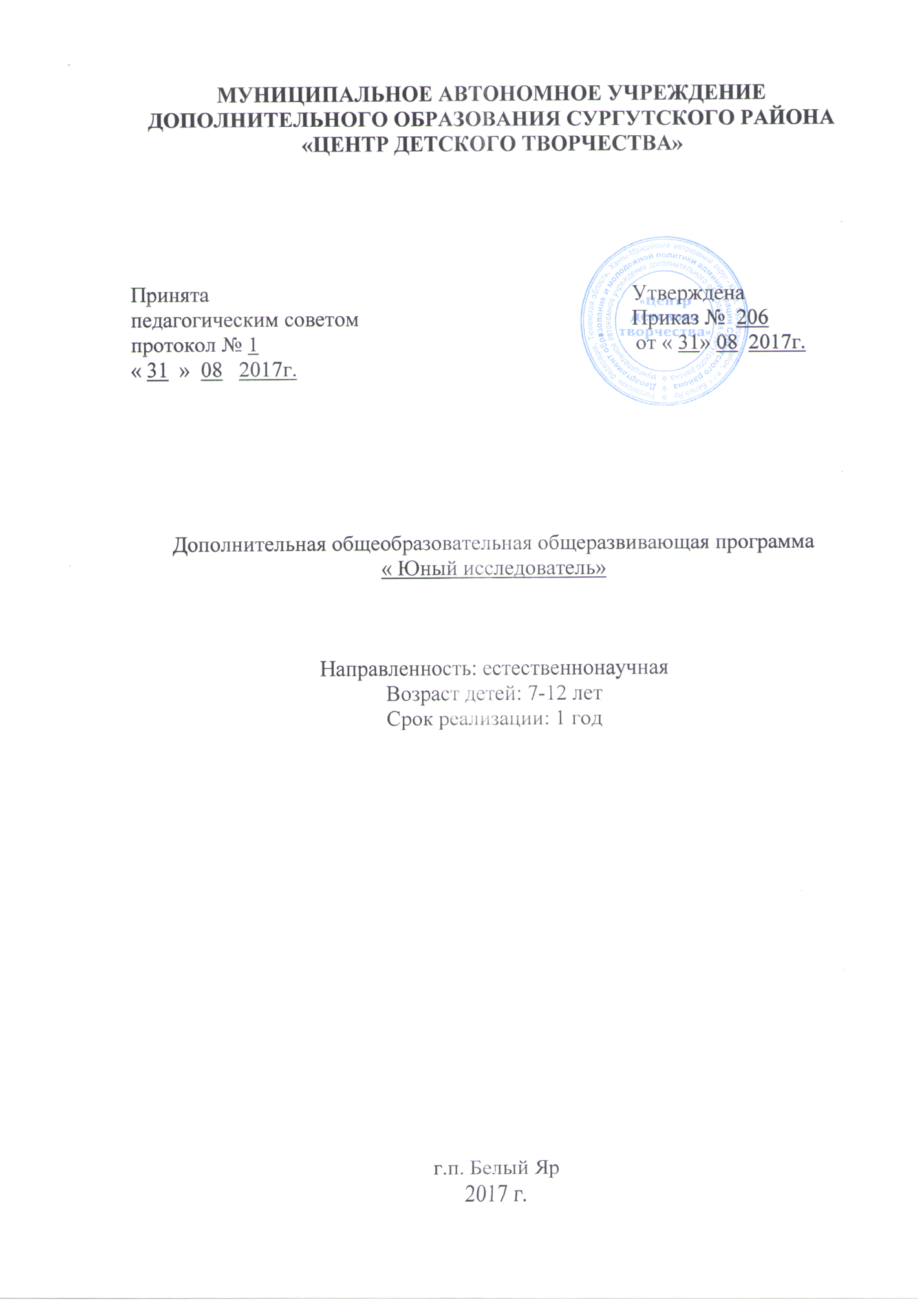 Паспорт дополнительной общеобразовательной общеразвивающей программыПояснительная запискаДополнительная общеобразовательная программа «Юный исследователь»   составлена в соответствии с:	- Федеральным законом  № 273-ФЗ «Об образовании в Российской Федерации»;	- Приказом Министерства образования и науки Российской Федерации от 29 августа 2013 г. № 1008 «Об утверждении Порядка организации и осуществления образовательной деятельности по дополнительным общеобразовательным программам»;	- Постановлением от 04.07.2014г. № 41 «Об утверждении СанПин 2.2.4.3172-14 требования к устройству, содержанию и организации режима работы  образовательных организаций дополнительного образования детей).     При разработке программы учтены Примерные требования к программе дополнительного образования детей (Письмо Минобрнауки России от 11.12.2006 № 06-1844).                                  Направленность. Естественнонаучная.Краткая аннотация. Исследовательская деятельность является средством освоения действительности и его главные цели – установление истины, развитие умения работать с информацией, формирование исследовательского стиля мышления. Особенно это актуально для обучающихся 7-12 лет, поскольку в этом возрасте происходит  развитие главных познавательных особенностей развивающейся личности. Результатом этой деятельности является формирование познавательных мотивов, исследовательских умений, субъективно новых для обучающихся знаний и способов деятельности. Новизна и отличительные особенности. Реализация программного материала способствует ознакомлению обучающихся с организацией коллективного и индивидуального исследования,  побуждает к наблюдениям и экспериментированию, позволяет чередовать коллективную и индивидуальную деятельность.Актуальность программы. Дидактический смысл проектной деятельности помогает обучающимся связать обучение с жизнью. Знания и умения, необходимые для организации исследовательской деятельности, в будущем станут основой для организации научно-исследовательской деятельности. Педагогическая целесообразность программы заключается в том, что обучающиеся получают возможность посмотреть на различные проблемы с позиции ученых, ощутить весь спектр требований к научному исследованию. Так же существенную роль играет овладение детьми навыков работы с научной литературой: поиск и подбор необходимых литературных источников, их анализ, сопоставление с результатами, полученными самостоятельно. У обучающихся формируется логическое мышление, память, навыки публичного выступления перед аудиторией, ораторское мастерство. Цель: создание условий для успешного освоения обучающимися основ исследовательской деятельности. Задачи: Обучающие:-формировать представление об исследовательской деятельности;-обучать  знаниям для проведения самостоятельных исследований;-формировать навыки сотрудничества.Развивающие:-развивать умения и навыки исследовательского поиска;-развивать познавательные потребности и способности;-развивать познавательную инициативу обучающихся, умение сравнивать вещи и явления, устанавливать простые связи и отношения между ними.Воспитательные:-воспитывать аккуратность, интерес к окружающему миру;-воспитать творческую личность;-воспитывать самостоятельность, умение работать в коллективе.Формы обучения: -групповая, организация парной работы;-фронтальная, обучающиеся синхронно работают под управлением педагога;-индивидуальная, обучающиеся выполняют индивидуальные задания  в течение части занятия или нескольких занятий. Тип занятий – комбинированный. Занятия состоят из теоретической и практической частей, причём большее количество времени занимает практическая часть. Методы обучения: беседа, игра, практическая работа, эксперимент, наблюдение, экспресс-исследование, коллективные и индивидуальные исследования, самостоятельная работа,  защита исследовательских работ, мини-конференция, консультация.Организационно-педагогические условияЦелевая группа: программа предназначена для обучающихся 7– 12 лет, оптимальное количество детей в группе 10-15.Объём программы:168 часов в годНазвание модулей;Модуль 1 - 68 часов «Следопыт»В модуле предусмотрено 2 часа на индивидуальные занятия.Модуль 2 - 100 часов «Юные Сократы»Режим занятий. Занятия проводятся согласно утвержденному расписанию.Модуль 1: 4 месяца-4 часа в неделю.Модуль 2: 5 месяцев-4часа в неделю, 1 месяц- 5 часов в неделю.Планируемые результатыПредметные результаты (ЗУН)-уметь осуществлять поиск нужной информации для выполнения исследования с использованием   дополнительной литературы в открытом информационном пространстве, в т.ч. контролируемом пространстве Интернет;-уметь высказываться в устной и письменной формах;- владеть основами смыслового чтения текста;-анализировать объекты, выделять главное;-осуществлять синтез;-проводить сравнение, классификацию по разным критериям;-устанавливать причинно-следственные связи;Метапредметные результаты	-уметь выделять ориентиры действия в новом  материале в сотрудничестве с педагогом;-планировать свое действие в соответствии с поставленной задачей и условиями ее реализации, в том числе во внутреннем плане.Личностные результаты-формировать положительное отношение к исследовательской деятельности;-формировать интерес к новому содержанию и новым способам познания;-ориентировать на понимание причин успеха в исследовательской деятельности.Формы проведения аттестации.1 модуль: защита аннотации. 2 модуль: конференция. 1 модуль - «Следопыт»Цель: изучение основ   исследовательской деятельности.Задачи: 1.изучить основы методологии исследовательской деятельности; 2.развить навыки работы с различными источниками информации;3.изучить основы  оформления исследовательской работы.Планируемый результат: знать  основы  исследовательской деятельности.Учебно-тематический планСодержание модуля Вводное занятие. Входной контроль.Основные этапы исследовательской работы. Знания, умения и навыки, необходимые в исследовательском поиске. Задания на развитие умений и навыков, необходимых в исследовательском поиске. Выбор темы. Выбор темы исследования. Составление «Банка идей». Обоснование актуальности выбора темы исследования. Изучение литературы по теме. Выбор необходимой литературы по теме проекта. Чтение и выбор необходимых частей текста для проекта. Формулирование своей мысли в теоретической части работы.Выделение основной информации из источников. Изучение литературы по теме. Экскурсия в библиотеку.  Поиск  литературы по теме. Знакомство с информационными справочниками.Составление алгоритма исследовательской работы. Понятия: тема, предмет, объект исследования. Предмет исследования. Составление гипотезы, цели, задач исследовательской работы. Знакомство с понятием новизна, практическая значимость.  Составление корпуса черновых материалов. Получение информации из литературных источников. Выделение главной информации из источников для проекта. Составление анкет, опросов. Проведение интервью в группах. Оформление литературы используемой в проекте.Оформление чистового варианта работы. Создание титульного листа и содержание работы. Требования к оформлению работы: шрифт, поля, интервал, абзац. Оформление таблиц, схем, фотографий, картинок в работе. Описание заключения в исследовательской работе. Оформление библиографического списка.Составление аннотации. Что такое аннотация. Понятийный аппарат аннотации. Составление схемы аннотации. Индивидуальная работа. Составление аннотации к прочитанной книге. Тезисы. Что такое тезисы. Составление тезисов к прочитанной книге. Понятийный аппарат тезиса. Составление тезиса к исследовательской работе. Представление аннотации и тезиса. Оформление аннотации. Оформление тезисов. Ошибки  и погрешности в работе.Аттестация обучающихся. Защита  аннотации.Итоговое занятие.2 модуль «Юные Сократы»Цель: оформление презентации и публичная защита исследовательской работы.Задачи: 1.совершенствовать умение по проведению и оформлению исследовательской работы; 2.готовить к выступлению перед аудиторией; 3.формировать навык применения исследовательских знаний в учебной  деятельности. Планируемый результат: уметь выступать перед аудиторией.Учебно-тематический планСодержание модуля 1.	Планирование содержания презентации. Что такое презентация. Просмотр из банка данных презентаций участников конференций.  Выявление ошибок при создании презентации.2.	Правила оформления презентации. Оформление слайдов. Использование анимации. Применение переходов. Использование музыкального эффекта.3.	Выбор дизайна. Использование стандартных тем. Изучение выбора тем из интернета. Использование готовых шаблонов презентаций. 4.	Оформление текста  презентации. Создание титульного листа. Содержание алгоритма работы. Соблюдение к оформлению работы: шрифт, поля, интервал, абзац.5.	Оформление схем, диаграмм, таблиц презентации. Оформление  схем и диаграмм в презентации. Написание текста и цифр в таблицах.Описание заключения работы в презентации. 6.	Сопоставление презентации и исследовательской работы. Соответствие исследовательской работы с презентацией. Проверка данных диаграмм и таблиц.7.	Подготовка доклада. Составление приветствия и представления себя. Подготовка краткой информации по работе. Сопоставление с презентацией.8.	Выступление перед аудиторией. Публичное выступление на занятии. Умение слушать и слышать вопросы.  Формулировка ответов на вопрос.9.	Выступление на конференции. Публичное выступление на конференции. 10.	Аттестация. Конференция.11. Итоговое занятие.Методическое обеспечение программыФормы занятий: занятия передачи знаний, занятия формирования умений и применения знаний на практике, экскурсии.Приемы:   разъяснение, рассуждение.Методы: словесные, наглядные.                                                                                 Дидактический материал составлен согласно темам занятий.При организации учебно-воспитательного процесса по программе  используются педагогические технологии: метод проектов, исследовательский метод, индивидуальное и дифференцированное обучение,ИКТ.Справочники, энциклопедии.1. Работы из методического фонда (Архив исследовательских и проектных работ).2. Библиотечный фонд (литература по проектной деятельности).3. Дидактические материалы для зрительного ряда (набор презентаций участников конференций).4. Наглядные презентации, подготавливаемые педагогом к каждой теме занятий.5. Технологические карты-схемы создания алгоритма исследовательской работы.6. Интернет-обозреватель Internet ExplorerУсловия реализации Программы:- учебный кабинет, имеющий выход в интернет- компьютер, интерактивная доскаСписок использованных источников1. Лазарев В.С. Проектная деятельность в школе : В.С. Лазарев. - Сургут, РИО СурГПУ, 2014 г. 2. Дубова  М.В. Организация проектной деятельности младших школьников. Практическое пособие для учителей начальных классов. - М. БАЛЛАС,2008.3.Белова Т.Г. Исследовательская и проектная деятельность учащихся в современном образовании//Известия российского государственного педагогического университета А.И.Герцена.-2008.№5.4.Ибрагимова Л., Ганиева Э. Логика организации и проведения проектно-исследовательской деятельности с учащимися в общеобразовательном учреждении//Общество:социология, психология, педагогика.-2016.№3.          5. Энциклопедии, справочники.Название программы«Юный исследователь»Возраст обучающихся (лет/класс)7-12 летНаправленность ЕстественнонаучнаяГод разработки программы 2017Цельсоздание условий для успешного освоения обучающимися основ исследовательской деятельности.ЗадачиОбучающие:-формировать представление об исследовательской деятельности;-обучать  знаниям для проведения самостоятельных исследований;-формировать навыки сотрудничестваРазвивающие:-развивать умения и навыки исследовательского поиска;-развивать познавательные потребности и способности;-развивать познавательную инициативу обучающихся, умение сравнивать вещи и явления, устанавливать простые связи и отношения между ними.Воспитательные:-воспитывать аккуратность, интерес к окружающему миру;-воспитать творческую личность;-воспитывать самостоятельность, умение работать в коллективе.Планируемые результаты освоения программыПредметные результаты (ЗУН)-уметь осуществлять поиск нужной информации для выполнения исследования с использованием   дополнительной литературы в открытом информационном пространстве, в т.ч. контролируемом пространстве Интернет;-уметь высказываться в устной и письменной формах;- владеть основами смыслового чтения текста;-анализировать объекты, выделять главное;-осуществлять синтез;-проводить сравнение, классификацию по разным критериям;-устанавливать причинно-следственные связи;Метапредметные результаты	-уметь выделять ориентиры действия в новом  материале в сотрудничестве с педагогом;-планировать свое действие в соответствии с поставленной задачей и условиями ее реализации, в том числе во внутреннем плане.Личностные результаты-формировать положительное отношение к исследовательской деятельности;-формировать интерес к новому содержанию и новым способам познания;-ориентировать на понимание причин успеха в исследовательской деятельности.Срок реализации программы1 годКоличество часов 168 часовМодуль 1 - 68 часов, модуль 2 - 100 часов.Формы занятий Тренировочные, частично-поисковые, творческие работы, публичное выступление.Методическое обеспечениеДидактическое обеспечение образовательной программы:1. Работы из методического фонда (Архив исследовательских и проектных работ).2. Библиотечный фонд (литература по проектной деятельности).3. Дидактические материалы для зрительного ряда (набор презентаций участников конференций).4. Наглядные презентации, подготавливаемые педагогом к каждой теме занятий.5. Технологические карты-схемы создания алгоритма исследовательской работы.6. Интернет-обозреватель Internet ExplorerУсловия реализации программы (оборудование, инвентарь, специальные помещения, ИКТ и др.)Компьютер, интерактивная доска, учебный кабинет.№Название модуля, раздела Количество часовКоличество часовКоличество часов№Название модуля, раздела теорияпрактикавсегоМодуль1. «Следопыт» 1Вводное занятие. Входной контроль.-222Основные этапы исследовательской работы2243Выбор темы2244Изучение литературы по теме2245Выделение основной информации из источников2466Составление алгоритма исследовательской работы2467Составление корпуса черновых материалов2688Оформление чистового варианта работы2469Составление аннотации26810Индивидуальная работа.-2211Тезисы26812Представление аннотации и тезиса24613Аттестация обучающихся-2214Итоговое занятие2-2Итого:Итого:22       4668№Название модуля, раздела Количество часовКоличество часовКоличество часов№Название модуля, раздела теорияпрактикавсегоМодуль 2 «Юные Сократы»1Планирование содержания презентации2462Правила оформления презентации2683Выбор дизайна2684Оформление текста  презентации28105Оформление схем, диаграмм, таблиц презентации28106Сопоставление презентации и исследовательской работы28107Подготовка доклада214168Выступление перед аудиторией210129Выступление на конференции2141610Аттестация2-211Итоговое занятие2-2Итого:Итого:22      78100